Supplementary Information for:Fabrication of large alumina foams by pyrolysis of thermo-foamed alumina-sucrose By: Sujith Vijayan, R. Narasimman, K. Prabhakaran*Department of Chemistry, Indian Institute of Space Science and Technology, Thiruvananthapuram 695 547, India.  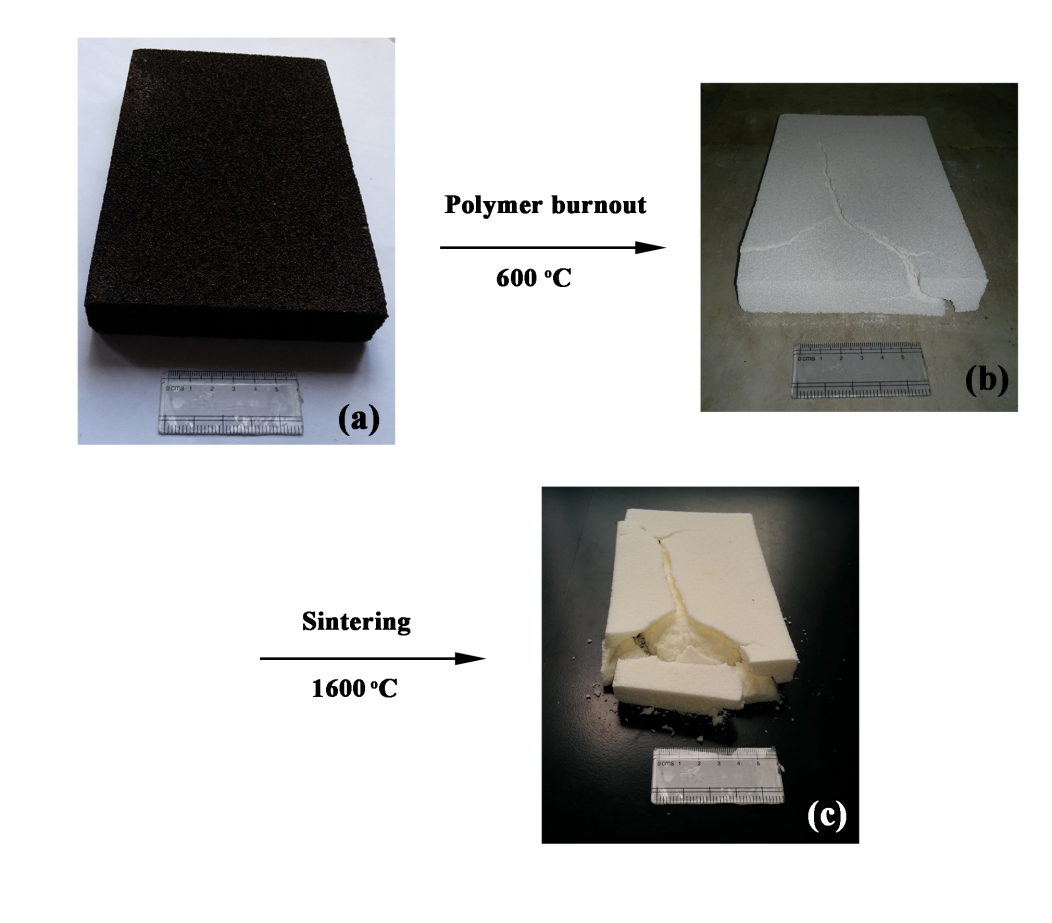 Fig.S1 Photograph of large alumina foam body obtained direct binder burnout and sintering showing severe cracks. (a) Sucrose polymer-alumina powder composite foam, (b) alumina green foam after sucrose polymer burnout and (c) sintered alumina foam. (Alumina powder to sucrose weight ratio is 1).  Fig. S2 Linear shrinkage during pyrolysis and carbon burnout as a function of alumina powder to sucrose weight ratio.(Pyrolysis at 0.5 oC/minute up to 900 oC with a dwell time of 2 hours and carbon burnout at 1oC/minute up to 600 oC with a dwell time of 2 hours.)